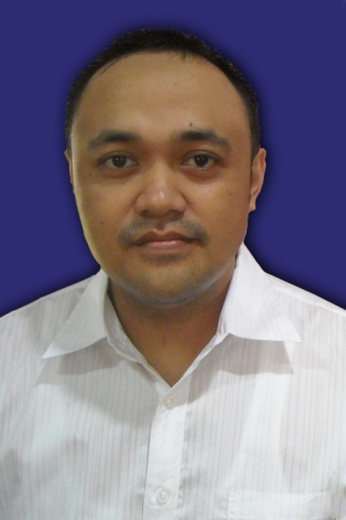 DATA PRIBADIJenis Kelamin		: Laki-laki                    Tempat & Tanggal lahir	: Solo, 25 Agustus 1978  Umur				: 34 tahunWarga Negara		: IndonesiaAgama			: KristenStatus				: Sudah menikahNama Istri 			: Chaterina PNama Anak 			: Joycelyn Angelina ETinggi/berat badan		: 180 cm/ 90 kgPENDIDIKAN FORMAL1998 - 2001 Akademi Bahasa Asing					3 Tahun1994 - 1997 SMU Kristen 2 Surakarta 		                       	3 Tahun1991 - 1994 SMP Kristen 1 Surakarta 					3 Tahun1986 - 1991 SDN Balapan 	Surakarta 				           6 TahunPENGALAMAN BEKERJANon PT (2001-2007)Project Manager Installer control audio SMA Negeri 1 Solobaru, SMA Pangudi luhur Solobaru, Rumah sakit Panti Rahayu Purwodadi. Sekolah SMAN 3 Purwodadi (2005-2006)    PT PERSADA DATU KALTIM Posisi :  Supplier heavy duty (2007-2008)Ketugasan : sebagai sales vendor partner industry LNG badak dan pupuk Kaltim sebagi penyedia part industry  3.  PT VINEVISTA INDONESIA Posisi : HRD (2009- 2011) Ketugasan : rekruitmen, training,membuat perencanaan dan budgeting,  update data presensi staf, Mentoring staf, membuat kontrak kerja, evaluasi kinerja staf, Membuat SOP kerja Tugas non job utama : Tehnical support Tim Elektrical gedung. 4.  PT REKAPITAL (Reguard Insurance)             Posisi : Claim Surveyor  (January 2012 – November 2012 ) Ketugasan : Menerima klaim , memproses klaim dari foto, entry data serta member rujukan bengkel,   5.  Mitsubishi Motor Salatiga 	Posisi : Salesman ( Desember 2012 – Agustus 2013) 6. Yayasan SATUNAMA Yogyakarta  	Posisi HRGA ( Maret 2013 – Sekarang ) Ketugasan : Rekruitmen dan seleksi, training staf baru, membuat perencanaan dan budgeting, update data presensi staf, Membuat standar Operasional,  Update data kontrak baru dan staf lama, Mengurus perijinan Yayasan, mengurus Visa volunteer dari jerman, Mentoring staf yang sedang ada masalah, membuat kontrak kerja, evaluasi kinerja staf,  membuat laporan Tahunan berkala kepada dinas tenaga kerja kabupaten setempat, evaluasi kinerja staf, mengurus asuransi staf Yayasan ( Bpjs Ketenagakerjaan dan kesehatan ) serta asuransi swasta, mengurus asuransi mobi milik yayasan,  menjadi trainer membuat SOP dalam 30 menit.Tugas non job utama :   Supporting Tim Media untuk pembuatan film inspiratif, Tehnical support Tim Elektrical gedung dan audio. Menjadi anggota tim procurement dalam perencanaan departemen pembelian equipment.      PELATIHAN Human Resource Management Workshop 22- 24 Juli 2009 Prasetya Mulia Bisnis Shool Jakarta . PENGALAMAN LAINNYA Perwakilan yayasan sebagai peserta Prebid Project IUWASH kerjasama dengan USAID  di semarang 5 Feb 2014. Fasilitator 3 CSO di Medan dengan topik Mentoring SOP dan budgeting 3 – 8 November 2014 program kerjasama antara Yayasan SATUNAMA dan SUM 2/USAID.  